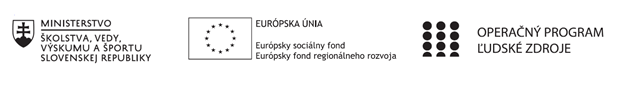 Správa o činnosti pedagogického klubu Príloha:Prezenčná listina zo stretnutia pedagogického klubuPríloha správy o činnosti pedagogického klubu  PREZENČNÁ LISTINAMiesto konania stretnutia: multimediálna učebňaDátum konania stretnutia: 21. 12. 2021Trvanie stretnutia: 14.30 hod. – 17.30 hod.	Zoznam účastníkov/členov pedagogického klubu:Meno prizvaných odborníkov/iných účastníkov, ktorí nie sú členmi pedagogického klubu  a podpis/y:Prioritná osVzdelávanieŠpecifický cieľAnalýza záverov klubu Progresmetódy PrijímateľSpojená škola sv. Jána Pavla II.Názov projektuZvýšením gramotnosti k lepšej budúcnosti študentov Gymnázia sv. Jána Pavla II.Kód projektu  ITMS2014+312011V646Názov pedagogického klubu Inovácia školského vzdelávacieho programu Dátum stretnutia  pedagogického klubu21. 12. 2021Miesto stretnutia  pedagogického klubuMultimediálna učebňaMeno koordinátora pedagogického klubuPaedDr. Andrea Kleinová PerignatováOdkaz na webové sídlo zverejnenej správyhttps://gympuo.edupage.org/text/?text=text/text104&subpage=3Manažérske zhrnutie:Analýza záverov práce pedagogického klubu Progresmetódy a implementácia do ŠkVP.Kľúčové slová: vyučovacie metódy, analýza, inovatívne metódy, implementácia, ŠkVP. Krátka anotácia: analýza vyučovacích metód klubu Progresmetódy a ich implementácia do Školského vzdelávacie programu Gymnázia sv. Jána Pavla II. Poprad s následnou inováciou ŠkVP. Hlavné body, témy stretnutia, zhrnutie priebehu stretnutia: Analýza záverov práce pedagogického klubu ProgresmetódyČlenovia klubu Progresmetódy navrhujú zavádzanie a využívanie metód, ktoré motivujú žiakov a následne aktivizujú k získavaniu poznatkov vo vzdelávacom procese. Uvádzajú metódy ako: demonštrácia (patrí medzi metódy sprostredkovaného prenosu, je prínosná pre vyučovací proces, žiaci si učivo osvoja empiricky pri pozorovaní určitého predmetu, javu a činnosti), samostatná práca (žiak realizuje svoje záujmy, nápady, rozvoj tvorivosti, učí sa samostatnosti, zodpovednosti, schopnosti spoľahnúť sa na vlastné sily, volí si vlastné tempo práce, plánuje a rozvrhuje si svoj čas a sily, učiteľ sa môže individuálne venovať niektorým žiakom), dialogické slovné metódy (beseda, dramatizácia, hranie rolí), pokus (skvalitňuje osvojovanie si zručností a vedomostí, pri ktorej je rozvíjané logické myslenie žiakov, žiaci sú nútení prepájať teoretické poznatky s praxou).Návrhy na implementáciu do ŠkVP Gymnázia sv. Jána Pavla II. PopradOkrem vyššie uvedených metód klubu Progresmetódy navrhujeme implementovať do ŠkVP    inovatívne metódy a formy výchovno-vzdelávacieho procesu. Vzhľadom na to, že profil absolventa nášho gymnázia vyžaduje, aby bol aktívny, vedel riešiť problémy, jeho vedomosti boli prepojené s praxou a aby sa učil pre praktický život, navrhujeme uprednostňovať vo vyučovaní napr.: projektové vyučovanie, tvorbu myšlienkových máp, metódu EUR (evokácia, uvedomenie si významu, reflexia), kooperatívne vyučovanie.Uvádzame 14 odporúčaní pre moderného učiteľa, ktorý nechce, aby dnešné deti učili včerajší učitelia predvčerajšími metódami:1. Pomôžme žiakom pochopiť význam rozvíjania schopností myslenia 2. Akceptujme širokú škálu odpovedí, reakcií na činnosti 3. Povzbudzujme žiakov, aby kládli otázky 4. Rešpektujme otázky, ktoré nám žiaci kladú 5. Odpovedajme na otázky starostlivo 6. Pestujme rôznorodosť názorov 7. Umožnime žiakom vyjadriť svoj vlastný názor 8. Umožnime v rámci diskusie polemiku 9. Rešpektujme rozhodnutia žiakov 10. Dovoľme žiakom rozhodovať v triede 11. Umožnime žiakom, aby skúsili robiť veci svojím spôsobom 12. Dovoľme žiakom dospieť k vlastným názorom 13. Povzbudzujme samostatné myslenie 14. Dovoľme žiakom robiť chyby a skúšať ďalejCitovaný zdroj:file:///C:/Users/Andrea/Desktop/Spr%C3%A1vy%20PG%20klubu%20Progresmet%C3%B3dy/Inovat%C3%ADvne%20met%C3%B3dy/s.%2030,%2063%20inovativne_metody_vo_vyucovani_cd_skvp.pdfZávery a odporúčania:Vyššie uvedené metódy budú zaradené do ŠkVP Gymnázia sv. Jána Pavla II. Poprad v šk. roku 2022/2023, čím zároveň docielime inováciu ŠkVP.Vypracoval (meno, priezvisko)PaedDr. Andrea Kleinová PerignatováDátum21. 12. 2021PodpisSchválil (meno, priezvisko)Ing. Blanka HoligováDátum21. 12. 2021PodpisPrioritná os:VzdelávanieŠpecifický cieľ:Strategický plán školyPrijímateľ:Spojená škola sv. Jána Pavla II.Názov projektu:Zvýšením gramotnosti k lepšej budúcnosti študentov Gymnázia sv. Jána Pavla II.Kód ITMS projektu:312011V646Názov pedagogického klubu:Inovácia školského vzdelávacieho programu č.Meno a priezviskoPodpisInštitúcia1Ing. Blanka HoligováGymnázium sv. JPII.2PaedDr. Andrea Kleinová PerignatováGymnázium sv. JPII.3Ing. Katarína KrajňákováGymnázium sv. JPII.4č.Meno a priezviskoPodpisInštitúcia